CURRICULUM VITAE  Name: SIDDHARTH  NAIR                           Career Objective	To have a growth oriented and challenging career,where I can contribute my knowledge and skills to the organisation and enhance my experience through contribution learning and teamwork. Academic Qualification	Graduated from the University of Mumbai in the month of august 2016 with 6.18 CGPI and acquired the degree in Mechanical Engineering. (B.E MECHANICAL)Course      University/Board      Institute         Year of passing      PercentageH.S.C        Mumbai Board            Sri Ma                   2012                     69.24%                                                      Bal Niketan,                                                      ThaneS.S.C        Mumbai Board            A.K Joshi              2010                      93.64%                                                      Eng. Med.                                                      School,ThaneEngineering                               Mumbai university  2016                      2.4 GPA                                                                                                           (6.18 CGPI)Work Experience	Fresher.Software ProficiencySoftware known: Auto-CAD,Pro Engineer (Pro E) and Creo Elements(part time courses).Office suite:M-S Office.Area of Interest	Technical aspect(engineering related-HVAC/MEP etc.)Technical sales engineering.Industrial VisitsPrecise Alloys pvt. ltd.,Tarapur,India.Dahanu thermal power plant,Dahanu,India.Mahindra rise group,Mumbai city,India.Carrier global solutions,Mumbai city,India.Training and Workshops undergoneWork shop:Creo designing(7 day crash course) and ethical hacking.Creo elements pro(1 month tutorial)Achievements and Extra-curricular activitiesReceived Outsanding achievement award in the China Adolescents Science And Technology Innovation Contest( CASTIC 2008) for representing the school and India on the whole among 9 international projects worldwide.The project was called “Reuse of kitchen waste water”. Participated and won many group debates in the college and school level.Was the technical and cultural head of the college for 2 years.A team of 5 members (including me) made a final year engineering course project on Portable self-balancing human transportation device(glider/hoverboard with a handlebar) and received many accolades for the same.Personal TraitsCreative and logical with a problem solving ability.Co-operative and a keen observer.Very disciplined,determined.Possess leadership quality and believe,can stand out in a crowd.Have a clear perception to look into minor details when given any job.Passionate about all things good and confident about achieving them by motivating myself.Believe in living life to the fullest,having a positive attitude towards it. HobbiesPlaying cricket,football,car racing and video-games and working out.Very passionate about gymming,personal fitness and hygiene.Listening to pop,rock music and other similar genres.watching Hollywood movies.Supercar and hypercar enthusiast.(love to name cars of all brands) Personal ProfileDate of Birth                                        :       23.02.1994 Age                                                       :       22 years Height                                                  :       6 feet (180 cm)Gender                                                 :       MaleMarital status                                      :       SingleLanguages Known                              :       English,Hindi,Marathi,                                                                      Malayalam(verbal/not writing)Job Seeker First Name / CV No: 795618Click to send CV No & get contact details of candidate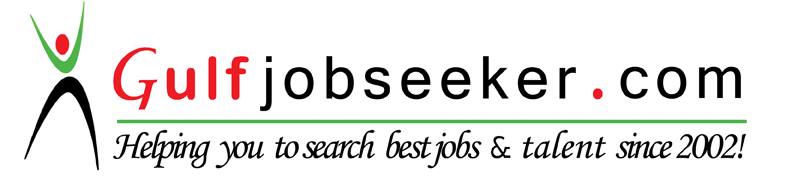 